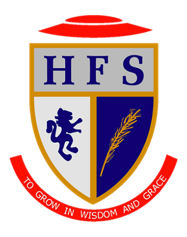 Key Learning Constructs to be developed over the academic year. – Core KnowledgeScheme of LearningAutumn TermScheme of LearningSpring TermScheme of LearningSummer TermTo develop your media skills and knowledge as potential future media developersTo provide you with a key understanding of media terminology, concepts, objectivesTo allow you to explore real life media projects and scenarios (through assignments from the exam boards)To provide you with an insight future career paths. to compliment your employability skillsTo prepare you for the everyday life of working with or developing your own media products.Part 1R081 – Pre-production skillsLO3: Be able to produce pre-production documents• Creating a mood board• Creating a mind map• Creating a visualisation diagram• Creating a storyboard• Analysing a script• File formats and their properties• Compression• File naming conventionsPart 2LO4: Be able to review pre-production documents• How to review pre-production documents andidentify areas for improvements• AssessmentPart 3R082 – Creating digital graphicsLO3: Be able to create a digital graphic• Creating assets• Using imaging editing software• Ensuring that the technical compatibility ofassets• Using tools and techniques to create assets andgraphics• Saving and exportingPart 4LO4: Be able to review a digital graphicPart 5Unit R081: Pre-production skills – Externally assessment – exam 1hr 30 minutesLO1: Understand the purpose and content of preproduction• Mood boards• Mind maps• Visualisation diagrams• Storyboard• Scripts• AssessmentHinterland KnowledgeHow are images changed?Difference between a webpage and a websiteDigital Media – What is it?Copyright? – Does that apply to me?I have an idea? Who owns it?From idea to product – Why can I just not make something?Assessment:  Formative Techniques                       Summative PiecesAssessments are completed at the end of the delivery of each theory section where students key knowledge and skills that have been developed through the topics area are assessed through the completion of an end of section assessment. All of the assessment data is collected on a departmental mark book and individualised teachers’ data tracking system and will inform future teaching and learning. As well as these end of topic assessments, we also have feedback and mini assessments where students are given feedback on how to develop specific knowledge or skills and required to then respond by working on the question again or an extended stretch and challenge question. At key points throughout the academic year (determined by the school) mock examinations will take place. These examinations will test knowledge and skills across modules and be assessed using examination mark schemes and grade boundaries (KS4). This data is recorded on the central school system (SIMS).Assessments are completed at the end of the delivery of each theory section where students key knowledge and skills that have been developed through the topics area are assessed through the completion of an end of section assessment. All of the assessment data is collected on a departmental mark book and individualised teachers’ data tracking system and will inform future teaching and learning. As well as these end of topic assessments, we also have feedback and mini assessments where students are given feedback on how to develop specific knowledge or skills and required to then respond by working on the question again or an extended stretch and challenge question. At key points throughout the academic year (determined by the school) mock examinations will take place. These examinations will test knowledge and skills across modules and be assessed using examination mark schemes and grade boundaries (KS4). This data is recorded on the central school system (SIMS).Assessments are completed at the end of the delivery of each theory section where students key knowledge and skills that have been developed through the topics area are assessed through the completion of an end of section assessment. All of the assessment data is collected on a departmental mark book and individualised teachers’ data tracking system and will inform future teaching and learning. As well as these end of topic assessments, we also have feedback and mini assessments where students are given feedback on how to develop specific knowledge or skills and required to then respond by working on the question again or an extended stretch and challenge question. At key points throughout the academic year (determined by the school) mock examinations will take place. These examinations will test knowledge and skills across modules and be assessed using examination mark schemes and grade boundaries (KS4). This data is recorded on the central school system (SIMS).Key Vocabulary- Collate - Analysis - Software - Image Editing       - Content - Structure - Illustration - Properties- Review - Positives – Strengths -Negatives            - Weaknesses -Process - Critical Evaluation            - Summary- Client Requirements - Deadline -Preparation         - Specification - Accessibility - Limitation - Naming Convention -Version ControlKey SkillsCreative iMedia will equip learners with a range of creative media skills and provide opportunities to develop, in context, desirable, transferable skills such as research, planning, and review, working with others and communicating creative concepts effectively. Through the use of these skills, learners will ultimately be creating fit-for-purpose creative media products.Creative iMedia will also challenge all learners, including high attaining learners, by introducing them to demanding material and techniques; encouraging independence and creativity and providing tasks that engage with the most taxing aspects of the National Curriculum.Creative iMedia will equip learners with a range of creative media skills and provide opportunities to develop, in context, desirable, transferable skills such as research, planning, and review, working with others and communicating creative concepts effectively. Through the use of these skills, learners will ultimately be creating fit-for-purpose creative media products.Creative iMedia will also challenge all learners, including high attaining learners, by introducing them to demanding material and techniques; encouraging independence and creativity and providing tasks that engage with the most taxing aspects of the National Curriculum.Creative iMedia will equip learners with a range of creative media skills and provide opportunities to develop, in context, desirable, transferable skills such as research, planning, and review, working with others and communicating creative concepts effectively. Through the use of these skills, learners will ultimately be creating fit-for-purpose creative media products.Creative iMedia will also challenge all learners, including high attaining learners, by introducing them to demanding material and techniques; encouraging independence and creativity and providing tasks that engage with the most taxing aspects of the National Curriculum.Opportunities outside the taughtCurriculum.The curriculum is enriched predominantly through the application of real life links to Media. Students are encouraged to keep up with the news and teachers are expected to bring real life media examples into their lesson delivery.The curriculum is enriched predominantly through the application of real life links to Media. Students are encouraged to keep up with the news and teachers are expected to bring real life media examples into their lesson delivery.Pupils can use the IT facilities in the department or the library at both lunchtime and after school, as well as attend after school homework and support clubs.